Al Dirigente scolasticodell''I.I.S.S. "B. Radice"Oggetto: 	Autorizzazione alla partecipazione al viaggio di istruzioneI sottoscritti _______________________________________________________   genitori / tutoridell’alunno/a ______________________________________ frequentante la classe ___________ AUTORIZZANOIl/la  proprio/a  figlio/a  a partecipare al viaggio di istruzione di giorni ____ e notti ____  con il seguente itinerario: _______________________________________________________Si allega alla presente la ricevuta di pagamento dell’acconto di € ___________.Ci impegniamo a versare il saldo nei termini successivamente comunicati.Data, _________________Firma dei genitori /tutori______________________________________________________________________Al Dirigente scolasticodell''I.I.S.S. "B. Radice"OGGETTO: Dichiarazione di disponibilità docente accompagnatore viaggi di istruzioneIl/La sottoscritt__ ___________________________docente di________________________ nelle classi ___________________________DICHIARA	di essere disponibile ad accompagnare gli alunni della classe _____________	al viaggio di istruzione in __________________di essere disponibile ad accompagnare gli alunni della classe _____________	al viaggio di istruzione in __________________di essere disponibile ad accompagnare gli alunni della classe _____________	al viaggio di istruzione in __________________Bronte lì	Il Docente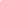 